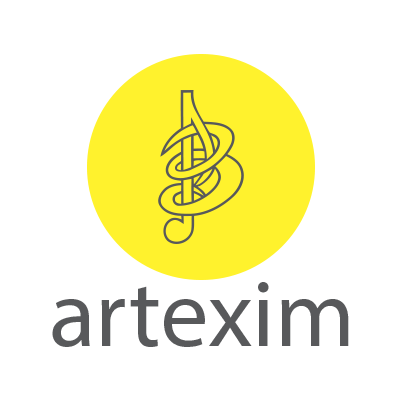 Rezultat selecția dosarelor de înscrierela concursul organizat pentru ocuparea a 2 funcții publice vacante de execuție 	Candidații declarați admiși vor susține proba scrisă în data de 07.08.2019, ora 10,  la ARTEXIM, Cal. Victoriei nr. 155, Bl. D1, Sc. 8, Etj. 2, Sector 1, București.	Afișat astăzi 01.08.2019 la sediul ARTEXIM din Cal. Victoriei și pe site-ul instituției www.artexim.ro.SECRETARONU ANCANr. crtNume și prenumeFuncție contractualăDepartament/ DirecțiaRezultat selecție dosare1.Munteanu LauraReferent I MOrganizare spectacoleAdmis2.Coman Andrei IulianReferent de specilitate II SOrganizare spectacoleAdmis3.Taranu-Hofnar Victoria YvonnaReferent de specialitate II SOrganizare spectacoleAdmis